1. Пояснительная записка1.1. Обоснование актуальности курса:Информатика – это естественнонаучная дисциплина о закономерности протекания информационных процессов в системах различной природы, а также о методах и средствах их автоматизации. Вместе с математикой, физикой, химией, биологией курс информатики закладывает основы естественнонаучного мировоззрения.Информатика имеет очень большое и всё возрастающее число междисциплинарных связей, причем как на уровне понятийного аппарата, так и на уровне инструментария. Многие положения, развиваемые информатикой, рассматриваются как основа создания и использования информационных и коммуникационных технологий – одного из наиболее значимых технологических достижений современной цивилизации. Многие предметные знания и способы деятельности (включая использование средств ИКТ), освоенные обучающимися на базе информатики способы деятельности, находят применение как в рамках образовательного процесса при изучении других предметных областей, таки в реальных жизненных ситуациях, становятся значимыми для формирования качеств личности, т. е. ориентированы на формирование метапредметных и личностных результатов. На протяжении всего периода существования школьной информатики в ней накапливался опыт формирования образовательных результатов, которые в настоящее время принято называть современными образовательными результатами.Одной из основных черт нашего времени является всевозрастающая изменчивость окружающего мира. В этих условиях велика роль фундаментального образования, обеспечивающего профессиональную мобильность человека, готовность его к освоению новых технологий, в том числе, информационных. Необходимость подготовки личности к быстро наступающим переменам в обществе требует развития разнообразных форм мышления, формирования у учащихся умений организации собственной учебной деятельности, их ориентации на деятельностную жизненную позицию.Курс информатики основной школы, опирается на опыт постоянного применения ИКТ, уже имеющийся у учащихся, дает теоретическое осмысление, интерпретацию и обобщение этого опыта. 1.2. Цели и задачи курсаОсновная цель обучения информатике и ИКТ направлена на обеспечение базового уровня информационной культуры учащегося. Эта цель может быть достигнута только при условии непрерывности образования на основе концентрического подхода, который способствует повышению устойчивости знаний и приобретению навыков работы на компьютере.Основные задачи программы:систематизировать подходы к изучению предмета;сформировать у учащихся единую систему понятий, связанных с созданием, получением, обработкой, интерпретацией и хранением информации;научить пользоваться наиболее распространенными прикладными пакетами;показать основные приемы эффективного использования информационных технологий;сформировать логические связи с другими предметами входящими в курс среднего образования.1.3. Нормативные документы    Программа по информатике и ИКТ для 10–11 классов базового уровня составлена в соответствие с учебным планом МАОУ СОШ №213 «Открытие» рассчитано на 140 часов (2 часа в неделю в 10 – 11 классах).              Предлагаемая программа составлена на основе Федерального компонента государственного стандарта базового уровня общего образования (.), программы курса «Информатика и ИКТ » (базовый и профильный уровень) Н.Д. Угриновича для старшей школы. Программа Н.Д. Угриновича «Профильный курс «Информатика и ИКТ» на базовом уровне в старшей школе» рассчитана на 70 часов (1 час в неделю в 10-11 классах). Программа Н.Д.Угриновича  расширена за счет введения дополнительных глав в изучение курса  и более детального изучения отдельных тем, что позволяет более углубленно освоить  предмет. 1.4. Особенности программы и обоснование внесенных измененийСогласно учебному плану для среднего (полного) общего образования, составленному на основе базисного, изучение предмета «Информатика и ИКТ» рассчитано на изучение базового курса в 10 – 11 классах на базовом уровне, общее количество часов: 140 (72 часа в 10 классе, 68 часов в 11 классе). Рабочая программа полностью обеспечивает выполнение всех требований образовательного стандарта и примерной программы в их теоретической и практической составляющих: освоение системы базовых знаний, овладение умениями информационной деятельности, развитие и воспитание учащихся, применение опыта использования ИКТ в различных сферах индивидуальной деятельности. Данная программа составлена в соответствии с требованиями к обязательному минимуму содержания среднего (полного) общего образования. Она включает в себя все разделы курса «Информатика и ИКТ» и имеет завершенный характер.  В программу введена тема «Алгоритмизация и программирование», так как она не вошла в Программу  курса на базовом уровне в старшей школе под редакцией Н.Д.Угриновича. Тема «Алгоритмизация и программирование» требует особого изучения в связи с тем, что конкурсные и олимпиадные задания по информатике, требуют знания языков программирования.1.5. Место программы в образовательном процессеРабочая программа по информатике представляет самостоятельный учебный предмет, являющийся обязательным на базовом В 10 классе – 72 часа, 11 классе – 68 часов.1.6. Контингент учащихся 10-11 классов мотивирован на изучение данного предмета. Уровень подготовки учащихся на начало обучения основан на ранее пройденной программе 8-9 класса.1.7. Применяемые методы и технологииНа уроках информатики применяются разнообразные методы и технологии: лекции, семинары, лабораторные работы, индивидуальные практикумы, метод проектов.Термин «лекция» используется в двух значениях: это и форма, и метод. Лекция всегда фронтальная. Она может поддерживаться компьютером как средством наглядности и демонстрации и, если позволяет оборудование кабинета, проводится в компьютерном классе. Управление выполняет учитель. При наличии у учащихся, подготовленных на компьютере, конспектов (например, в виде гипертекста или презентации) усиливается самоуправление познавательной деятельностью, снимается боязнь не записать нечто важное. Ученики могут получить и распечатку конспекта. При этом оптимальная форма конспекта предполагает наличие в левой части страницы тезисно изложенных основных моментов, а справа – место для комментариев учащегося. Это способствует индивидуализации деятельности, развертыванию у учащихся мыслительных операций.Семинар является переходной формой от фронтальной к индивидуальной работе и поэтому сохраняет свое значение в изучении информатики. В курсе информатики необходимо вырабатывать ряд НЕ машинных и ДО машинных навыков и умений, так как некоторые из них таких навыков и не предполагают (например, решение задач по теоретическим основам информатики), другие требуют предварительного или последующего обсуждения (метод проектов, выступление с докладом или его обсуждение, разработка алгоритма). Работать без предварительного изучения инструкции расточительно по отношению к машинному времени и зрению учащегося. Наконец, нужна адекватная форма работы для коллективного осмысления в более спокойной обстановке того, что сделано на компьютере, что и почему получилось или не получилось.Лабораторная работа (фронтальная) является основной формой работы в кабинете информатики. Все обучающиеся одновременно работают на своих рабочих местах с соответствующими программными средствами.Индивидуальный практикум – более высокая форма работы по сравнению с фронтальными лабораторными работами, которая характеризуется разнотипностью заданий, как по уровню сложности, так и по уровню самостоятельности; большей опорой на учебники, справочный материал, возможно, ресурсы Интернет; более сложными вопросами к учителю.Проектная форма обучения. В основе проектной формы лежит творческая деятельность. Признаками проектной формы обучения являются:наличие организационного этапа подготовки к проекту – самостоятельный выбор и разработка варианта решения, выбор программных и технических средств, выбор источников информации;выбор из числа участников проекта лидера (организатор, координатор), распределение ролей;наличие этапа самооценки (рефлексии на деятельность), защиты результата и оценки уровня выполнения;каждая группа может заниматься разработкой отдельного проекта или участвовать в воплощении коллективного проекта.1.8. Требования к уровню подготовки учащегосяВ результате изучения курса обучающиеся должны знать: - в чем состоят цели и задачи изучения курса в 10-11 классах- из каких частей состоит предметная область информатикиИнформация. Представление информацииОбучающиеся должны знать: - три философские концепции информации- понятие информации в частных науках: нейрофизиологии, генетике, кибернетике, теории информации- что такое язык представления информации; какие бывают языки- понятия «кодирование» и «декодирование» информации- примеры технических систем кодирования информации: азбука Морзе, телеграфный код Бодо- понятия «шифрование», «дешифрование». Измерение информации.Обучающиеся должны знать: - сущность объемного (алфавитного) подхода к измерению информации- связь между размером алфавита и информационным весом символа (в приближении равновероятности символов)- связь между единицами измерения информации: бит, байт, Кб, Мб, Гб- сущность содержательного (вероятностного) подхода к измерению информации- определение бита с позиции содержания сообщенияОбучающиеся должны уметь:- решать задачи на измерение информации, заключенной в тексте, используя алфавитный подход (в приближении равной вероятности символов)- решать несложные задачи на измерение информации, заключенной в сообщении, используя содержательный подход (в равновероятном приближении)- выполнять пересчет количества информации в разные единицыВведение в теорию системОбучающиеся должны знать: - основные понятия системологии: система, структура, системный эффект, подсистема- основные свойства систем: целесообразность, целостность- что такое «системный подход» в науке и практике- чем отличаются естественные и искусственные системы- какие типы связей действуют в системах- роль информационных процессов в системах- состав и структуру систем управленияОбучающиеся должны уметь:- приводить примеры систем (в быту, в природе, в науке и пр.)- анализировать состав и структуру систем- различать связи материальные и информационные.Процессы хранения и передачи информацииОбучающиеся должны знать: - историю развития носителей информации- современные (цифровые, компьютерные) типы носителей информации и их основные характеристики- модель К. Шеннона передачи информации по техническим каналам связи- основные характеристики каналов связи: скорость передачи, пропускная способность- понятие «шум» и способы защиты от шумаОбучающиеся должны уметь:- сопоставлять различные цифровые носители по их техническим свойствам- рассчитывать объем информации, передаваемой по каналам связи,при известной скорости передачиОбработка информацииОбучающиеся должны знать: - основные типы задач обработки информации- понятие исполнителя обработки информации- понятие алгоритма обработки информации- что такое «алгоритмические машины» в теории алгоритмов - определение и свойства алгоритма управления алгоритмической машиной- устройство и систему команд алгоритмической машины Поста Обучающиеся должны уметь:- составлять алгоритмы решения несложных задач для управления машиной ПостаПоиск данныхОбучающиеся должны знать: - что такое «набор данных», «ключ поиска» и «критерий поиска»- что такое «структура данных»; какие бывают структуры- алгоритм последовательного поиска- алгоритм поиска половинным делением- что такое блочный поиск- как осуществляется поиск в иерархической структуре данныхОбучающиеся должны уметь:- осуществлять поиск данных в структурированных списках, словарях, справочниках, энциклопедиях- осуществлять поиск в иерархической файловой структуре компьютераЗащита информацииОбучающиеся должны знать: какая информация требует защитывиды угроз для числовой информациифизические способы защиты информациипрограммные средства защиты информациичто такое криптографиячто такое цифровая подпись и цифровой сертификатОбучающиеся должны уметь:- применять меры защиты личной информации на ПК- применять простейшие криптографические шифры (в учебном режиме)Информационные модели и структуры данныхОбучающиеся должны знать: - определение модели- что такое информационная модель- этапы информационного моделирования на компьютере- что такое граф, дерево, сеть- структура таблицы; основные типы табличных моделей- что такое многотабличная модель данных и каким образом в ней связываются таблицыОбучающиеся должны уметь:- ориентироваться в граф-моделях- строить граф-модели (деревья, сети) по вербальному описанию системы- строить табличные модели по вербальному описанию системыАлгоритм – модель деятельностиОбучающиеся должны знать: - понятие алгоритмической модели- способы описания алгоритмов: блок-схемы, учебный алгоритмический язык- что такое трассировка алгоритмаОбучающиеся должны уметь:- строить алгоритмы управления учебными исполнителями- осуществлять трассировку алгоритма работы с величинами путем заполнения трассировочной таблицыКомпьютер: аппаратное и программное обеспечениеОбучающиеся должны знать: - архитектуру персонального компьютера- что такое контроллер внешнего устройства ПК- назначение шины- в чем заключается принцип открытой архитектуры ПК- основные виды памяти ПК- что такое системная плата, порты ввода-вывода- назначение дополнительных устройств: сканер, средства мультимедиа, сетевое оборудование и др.- что такое программное обеспечение ПК- структура ПО ПК- прикладные программы и их назначение- системное ПО; функции операционной системы- что такое системы программированияОбучающиеся должны уметь:- подбирать конфигурацию ПК в зависимости от его назначения- соединять устройства ПК- производить основные настройки БИОС- работать в среде операционной системы на пользовательском уровнеДискретные модели данных в компьютереОбучающиеся должны знать: - основные принципы представления данных в памяти компьютера- представление целых чисел- диапазоны представления целых чисел без знака и со знаком- принципы представления вещественных чисел- представление текста- представление изображения; цветовые модели- в чем различие растровой и векторной графики- дискретное (цифровое) представление звукаОбучающиеся должны уметь:-получать внутреннее представление целых чисел в памяти компьютера- вычислять размет цветовой палитры по значению битовой глубины цветаМногопроцессорные системы и сетиОбучающиеся должны знать: - идею распараллеливания вычислений- что такое многопроцессорные вычислительные комплексы; какие существуют варианты их реализации- назначение и топологии локальных сетей- технические средства локальных сетей (каналы связи, серверы, рабочие станции)- основные функции сетевой операционной системы- историю возникновения и развития глобальных сетей- что такое Интернет- систему адресации в Интернете (IP-адреса, доменная система имен)- способы организации связи в Интернете- принцип пакетной передачи данных и протокол TCP/IPИнформационные системыОбучающиеся должны знать: - назначение информационных систем- состав информационных систем- разновидности информационных системГипертекстОбучающиеся должны знать: - что такое гипертекст, гиперссылка- средства, существующие в текстовом процессоре, для организации документа с гиперструктурой (оглавления, указатели, закладки, гиперссылки)Обучающиеся должны уметь:- автоматически создавать оглавление документа- организовывать внутренние и внешние связи в текстовом документе.Интернет как информационная системаОбучающиеся должны знать: - назначение коммуникационных служб Интернета- назначение информационных служб Интернета- что такое прикладные протоколы- основные понятия WWW: web-страница, web-сервер, web-сайт, web-браузер, HTTP-протокол, URL-адрес- что такоепоисковый каталог: организация, назначение- что такое поисковый указатель: организация, назначениеОбучающиеся должны уметь:- работать с электронной почтой- извлекать данные из файловых архивов- осуществлять поиск информации в Интернете с помощью поисковых каталогов и указателей.Web-сайт.Обучающиеся должны знать: - какие существуют средства для создания web-страниц- в чем состоит проектирование web-сайта- что значит опубликовать web-сайт- возможности текстового процессора по созданию web-страницОбучающиеся должны уметь:- создать несложный web-сайт с помощью MS Word- создать несложный web-сайт на языке HTML (углубленный уровень)Геоинформационные системы (ГИС)Обучающиеся должны знать: - что такое ГИС- области приложения ГИС- как устроена ГИС- приемы навигации в ГИСОбучающиеся должны уметь:- осуществлять поиск информации в общедоступной ГИСБазы данных и СУБД Обучающиеся должны знать: - что такое база данных (БД)- какие модели данных используются в БД- основные понятия реляционных БД: запись, поле, тип поля, главный ключ- определение и назначение СУБД- основы организации многотабличной БД- что такое схема БД- что такое целостность данных- этапы создания многотабличной БД с помощью реляционной СУБДОбучающиеся должны уметь:- создавать многотабличную БД средствами конкретной СУБД (например, MS Access)Запросы к базе данныхОбучающиеся должны знать: - структуру команды запроса на выборку данных из БД- организацию запроса на выборку в многотабличной БД- основные логические операции, используемые в запросах- правила представления условия выборки на языке запросов и в конструкторе запросовОбучающиеся должны уметь:- реализовывать простые запросы на выборку данных в конструкторе запросов- реализовывать запросы со сложными условиями выборки- реализовывать запросы с использованием вычисляемых полей (углубленный уровень)- создавать отчеты (углубленный уровень)Технологии обработки текстов Обучающиеся должны знать: - назначение и специальные функции текстовых редакторов и процессоров;- что такое «специальный текст»;- назначение и основные функции издательской системы.Обучающиеся должны уметь:- пользоваться редактором математических функций;- использовать текстовый процессор для верстки страницы печатного издания.Технологии обработки изображения и звука Обучающиеся должны знать: - основные понятия компьютерной графики;- особенности растровой, векторной графики;- особенности кодирования видеоинформации, аудиоинформации;- основные аппаратные и программные средства работы с видео и звуком;- что такое мультимедиа;- особенности применения мультимедиа.Обучающиеся должны уметь:- пользоваться растровыми, векторными графическими редакторами;- выполнять простейший видеомонтаж;- создавать мультимедийные презентации.Технологии табличных вычисленийОбучающиеся должны знать: - структуру электронной таблицы;- основные типы данных;- адресацию в электронных таблицах;- основные встроенные функции;- что такое деловая графика;- виды диаграмм;- что такое фильтрация и способы фильтрации.Обучающиеся должны уметь:- пользоваться электронными таблицами для вычислений;- пользоваться Мастером построения диаграмм;- выбирать тип и строить графики и диаграммы исходя из условия задачи;- выбирать данные в соответствии с условиями.Моделирование зависимостей; статистическое моделированиеОбучающиеся должны знать: - понятия: величина, имя величины, тип величины, значение величины- что такое математическая модель- формы представления зависимостей между величинамидля решения каких практических задач используется статистика;- что такое регрессионная модель- как происходит прогнозирование по регрессионной моделиОбучающиеся должны уметь:- используя табличный процессор строить регрессионные модели заданных типов- осуществлять прогнозирование (восстановление значения и экстраполяцию) по регрессионной моделиСоциальная информатикаОбучающиеся должны знать: - что такое информационные ресурсы общества- из чего складывается рынок информационных ресурсов- что относится к информационным услугам- в чем состоят основные черты информационного общества- причины информационного кризиса и пути его преодоления- какие изменения в быту, в сфере образования будут происходить с формированием информационного общества- основные законодательные акты в информационной сфере- суть Доктрины информационной безопасности Российской ФедерацииОбучающиеся должны уметь:- соблюдать основные правовые и этические нормы в информационной сфере деятельности1.9. Условием эффективной реализации данной программы является наличие технического оснащения кабинета информатики:рабочих мест ученика рабочего места учителяпроектораинтерактивной доскинабора программного обеспеченияоперационная система Windows 2016офисный пакет Microsoft Office 2016архиватор WinRarсистема программирования ABCPascal.netналичие подключения всех учебных мест к сети ИнтернетСодержание программы        Основные содержательные линииВ содержании предмета «Информатика» в учебниках для 10–11 классов может быть выделено три крупных раздела: Основы информатики Техника безопасности. Организация рабочего места Информация и информационные процессы Кодирование информации Логические основы компьютеров Компьютерная арифметика  Устройство компьютера Программное обеспечение  Компьютерные сети  Информационная безопасность Алгоритмы и программирование Алгоритмизация и программирование Решение вычислительных задач Элементы теории алгоритмов Информационно-коммуникационные технологии Моделирование Базы данных Создание веб-сайтов Таким образом, обеспечивается преемственность изучения предмета в полном объёме на завершающей ступени среднего общего образования. В планировании учитывается, что в начале учебного года учащиеся ещё не вошли в рабочий ритм, а в конце года накапливается усталость и снижается восприимчивость к новому материалу. Поэтому наиболее сложные темы, связанные с программированием, предлагается изучать в середине учебного года, как в 10, так и в 11 классе.  Краткое описание разделов и тем внутри разделовОбъем учебного времени в 10 классе – 72 часаВведение. Структура информатики. Информация. (5 часа)Понятие информации. Структура информатики.Измерение информации. (7 часов)Объясняется понятие алфавитного подхода к измерению информации. Понятие «бит». Единицы измерения информации. Перевод из одной величины в другую.Представление информации. (4 часа)Виды и представления информации. Понятия «кодирование» и «декодирование». Понятия «шифрование», «дешифрование.Логические основы компьютеров. (6 часов)Логика и компьютер. Логические операции. Диаграммы Эйлера-Венна. Упрощение логических выражений. Синтез логических выражений. Логические элементы компьютера.Компьютер: аппаратное и программное обеспечение. (9 часа)Архитектура ПК. Понятия шины, контроллера. Виды памяти компьютера. Системная плата. Порты ввода/вывода. Понятие программного обеспечения. Структура ПО ПК. Прикладные программы. Системное ПО.Многопроцессорные системы и сети. (4 часа)Параллельные вычисления. Многопроцессорные вычислительные комплексы. Топологии локальных сетей. Функции сетевой операционной системы. Интернет. Адресация в интернете. Протокол TCP/IP/.Алгоритм – модель деятельности. (28 часов)Понятие алгоритмической модели. Способы описания алгоритмов. Подготовка к ЕГЭ. Ветвления и циклы. Массивы и символьные строки. Решение уравнений в табличных процессорах. Использование модулей. Стек. Очередь. Дек. Деревья. Основные понятия. Хранение двоичного дерева в массиве. Графы. Основные понятия. Жадные алгоритмы (задача Прима-Крускала). Поиск кратчайших путей в графе. Динамическое программирование.Защита информации. (3 часа)Виды угроз. Физические и программные способы защиты информации. Цифровая подпись. Сертификат.Повторение (Резерв) (6 часов)Объем учебного времени в 11 классе – 68 часовИнформация и информационные процессы (9 часов)Назначение информационных систем. Состав и разновидности информационных систем.Моделирование (12 часов) Понятие математическая модель. Понятия: величина, имя величины, тип величины, значение величины. Прогнозирование поведения модели.Базы данных (13 часов) Понятие базы данных (БД). Виды БД. Реляционная БД. Назначение СУБД. Сетевые СУБД. Многотабличная СУБД.Структура команды запроса на выборку данных из БД. Логические операции, используемые в запросах. Реализация простых и сложных запросов. Алгоритмизация и программирование (19 часов) Сложность вычислений. Доказательство правильности программ. Решето Эратосфена. Длинные числа. Использование модулей. Стек. Очередь. Дек. Деревья. Хранение двоичного дерева в массиве. Графы. Жадные алгоритмы (задача Прима-Крускала). Поиск кратчайших путей в графе. Динамическое программирование.            Создание веб-сайтов (14 часов)Понятие гипертекст, гиперссылка. Организация гипертекстового документа. Назначение коммуникационных и информационных служб Интернета. Основные протоколы Интернета. Понятие WWW. Средства для создания web-страниц. Проектирование web-сайта. Публикация web-сайта в Интернете. Понятие ГИС. Структура ГИС. Навигация в ГИС.            Повторение (Резерв) (1 час)Тематическое планирование10  класс11  класс3. Перечень оборудованияКомпьютер – универсальное устройство обработки информации; основная конфигурация современного компьютера обеспечивает учащемуся мультимедиа возможности: видеоизображение, качественный стереозвук в наушниках, речевой ввод с микрофона и др.Проектор, подсоединяемый к компьютеру, видеомагнитофону, микроскопу и т.п.; технологический элемент новой грамотности – радикально повышает: уровень наглядности в работе учителя, возможность для учащихся представлять результаты своей работы всему классу, эффективность организационных и административных выступлений.Принтер – позволяет фиксировать на бумаге информацию, найденную и созданную учащимися или учителем. Для многих школьных применений необходим или желателен цветной принтер. В некоторых ситуациях очень желательно использование бумаги и изображения большого формата.Телекоммуникационный блок, устройства, обеспечивающие подключение к сети – дает доступ к российским и мировым информационным ресурсам, позволяет вести переписку с другими школами.Устройства вывода звуковой информации – наушники для индивидуальной работы со звуковой информацией, громкоговорители с оконечным усилителем для озвучивания всего класса.Устройства для ручного ввода текстовой информации и манипулирования экранными объектами – клавиатура и мышь (и разнообразные устройства аналогичного назначения). Особую роль специальные модификации этих устройств играют для учащихся с проблемами двигательного характера, например, с ДЦП.Устройства для записи (ввода) визуальной и звуковой информации: сканер. В комплект с наушниками часто входит индивидуальный микрофон для ввода речи учащегося. Программные средстваОперационная система.Файловый менеджер (в составе операционной системы или др.).Антивирусная программа.Программа-архиватор.Клавиатурный тренажер.Интегрированное офисное приложение, включающее текстовый редактор, растровый и векторный графические редакторы, программу разработки презентаций и электронные таблицы.Звуковой редактор.Простая система управления базами данных.Мультимедиа проигрыватель (входит в состав операционных систем или др.).Почтовый клиент (входит в состав операционных систем или др.).Браузер (входит в состав операционных систем или др.).4. Список литературы для учителя и для учащихся.Угринович И.Д. Информатика. Базовый уровень. 10 класс. – М.: БИНОМ. Лаборатория знаний, 2017.Угринович И.Д. Информатика. Базовый уровень. 11 класс. – М.: БИНОМ. Лаборатория знаний, 2017.Угринович И.Г., Хеннер Е.К., Шеина Т.Ю. Практикум по информатике и ИКТ для 10-11 классов. Базовый уровень. Информатика. 11 класс. – М.: БИНОМ. Лаборатория знаний, 2012.Информатика. Задачник-практикум в 2 т. Под ред. И.Г. Угриновича, Е.К. Хеннера. – М.: Лаборатория базовых знаний, 2011.Муниципальное автономное общеобразовательное учреждение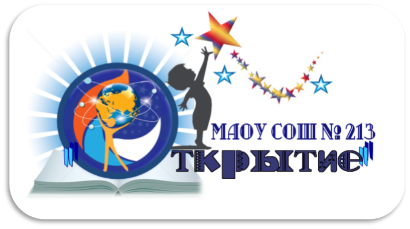                                  города Новосибирска                                 «Средняя общеобразовательная школа № 213 «Открытие»Рабочая программа «Информатика и ИКТ» 10-11 классКоличество часов по учебному плану: Программа составлена в соответствии с ФК ГОС Учебники: Угринович И.Д. Информатика. Базовый уровень. 10 класс.Угринович И.Д. Информатика. Базовый уровень. 11 класс.Разработчик программы: Докина Анна Николаевна     Подпись	Жукова Лидия Васильевна    ПодписьНовосибирск, 2018Номер урока Тема урока Количество часов Введение. Структура информатики.Информация.  (5 часа)Введение. Структура информатики.Информация.  (5 часа)Введение. Структура информатики.Информация.  (5 часа)Техника безопасности. Организация рабочего места. 1Информатика и информация. Информационные процессы. 1Структура информации (простые структуры). Деревья. Графы. 1Кодирование и декодирование. 1Дискретность. 1Измерение информации. (7 часов) Измерение информации. (7 часов) Измерение информации. (7 часов) Измерение информации.1Алфавитный подход к оценке количества информации. 1Системы счисления. Позиционные системы счисления. 1Двоичная система счисления. 1Восьмеричная система счисления. 1Шестнадцатеричная система счисления. 1Контрольная работа № 1 по теме «Системы счисления». 1Представление информации. (4 часа)Представление информации. (4 часа)Представление информации. (4 часа)Кодирование символов. 1Кодирование графической информации. 1Кодирование звуковой информации. Кодирование видеоинформации. 1Контрольная работа № 2 по теме «Кодирование информации». 1Логические основы компьютеров. (6 часов)Логические основы компьютеров. (6 часов)Логические основы компьютеров. (6 часов)Логика и компьютер. Логические операции. 1Диаграммы Эйлера-Венна. 1Упрощение логических выражений. 1Синтез логических выражений. 1Логические элементы компьютера. 1Контрольная работа № 3  по теме «Логические основы компьютеров». 1Компьютер: аппаратное и программное обеспечение. (9 часа)Компьютер: аппаратное и программное обеспечение. (9 часа)Компьютер: аппаратное и программное обеспечение. (9 часа)Хранение в памяти целых и вещественных чисел. 1Принципы устройства компьютеров. 1Процессор. 1Память. 1Устройства ввода и вывода. 1Прикладные программы. 1Практикум: коллективная работа над текстом; правила оформления рефератов; правила цитирования источников. 1Системное программное обеспечение. 1Системы программирования. 1 Многопроцессорные системы и сети. (4 часа) Многопроцессорные системы и сети. (4 часа) Многопроцессорные системы и сети. (4 часа)Правовая охрана программ и данных. 1Компьютерные сети. Основные понятия.1Сеть Интернет. Адреса в Интернете. 1Службы Интернета. 1Алгоритм – модель деятельности. (28 часов)Алгоритм – модель деятельности. (28 часов)Алгоритм – модель деятельности. (28 часов)Простейшие программы Вычисления. Стандартные функции. 1Условный оператор. 1Сложные условия. 1Цикл с условием. 1Цикл с переменной. 1Контрольная работа № 4 «Ветвления и циклы». 1Процедуры. 1Функции. 1Логические функции. 1Рекурсия. 1Массивы. Перебор элементов массива. 1Линейный поиск в массиве. 1Отбор элементов массива по условию. 1Сортировка массивов. 1Сортировка массивов. Быстрая сортировка. 1Двоичный поиск в массиве. 1Символьные строки. 1Функции для работы с символьными строками. 1Сравнение и сортировка строк. 1Матрицы. 1Контрольная работа № 5 «Массивы и символьные строки».1Решение уравнений. Метод перебора. 1Решение уравнений. Метод деления отрезка пополам. 1Решение уравнений в табличных процессорах. 1Оптимизация с помощью табличных процессоров. 1Статистические расчеты. 1Условные вычисления. 1Восстановление зависимостей в табличных процессорах. 1Защита информации. (3 часа)Защита информации. (3 часа)Защита информации. (3 часа)Вредоносные программы. 1Защита от вредоносных программ. 1Хэширование и пароли. Безопасность в Интернете. 1ПовторениеПовторениеПовторениеПовторение Алфавитный подход к измерению информации1Повторение Решение задач на измерение информации1Повторение Адресация в интернете 1Повторение Логические операции1Итоговое тестирование1Практическая работа 1Номер урока Тема урока Количество уроков Информация и информационные процессы (9 часов)Информация и информационные процессы (9 часов)Информация и информационные процессы (9 часов)Техника безопасности. 1Формула Хартли. 1Информация и вероятность. Формула Шеннона. 1Передача информации. 1Помехоустойчивые коды. 1Сжатие данных без потерь. 1Практическая работа: использование архиватора. 1Информация и управление. Системный подход. 1Информационное общество. 1Моделирование (12 часов)Моделирование (12 часов)Моделирование (12 часов)Модели и моделирование. 1Использование графов. 1Этапы моделирования. 1Моделирование движения. Дискретизация. 1Практическая работа: моделирование движения. 1Модели ограниченного и неограниченного роста. 1Моделирование эпидемии. 1Модель «хищник-жертва». 1Обратная связь. 1Саморегуляция. 1Системы массового обслуживания. 1Практическая работа: моделирование работы банка. 1Базы данных (13 часов)Базы данных (13 часов)Базы данных (13 часов)Информационные системы. 1Таблицы. Основные понятия. 1Реляционные базы данных. 1Практическая работа: операции с таблицей. 1Практическая работа: создание таблицы. 1Запросы. 1Формы. 1Отчеты. 1Многотабличные базы данных. 1Формы с подчиненной формой. 1Запросы к многотабличным базам данных. 1Отчеты с группировкой. 1Защита проекта «База данных приемной комиссии»1Алгоритмизация и программирование (19 часов)Алгоритмизация и программирование (19 часов)Алгоритмизация и программирование (19 часов)Уточнение понятие алгоритма. Универсальные исполнители. 1Сложность вычислений. 1Доказательство правильности программ.1Решето Эратосфена. 1Длинные числа. 1Структуры (записи). 1Структуры (записи). 1Динамические массивы. 1Списки. 1Использование модулей. 1Стек. 1Очередь. Дек. 1Деревья. Основные понятия. 1Хранение двоичного дерева в массиве. 1Графы. Основные понятия. 1Жадные алгоритмы (задача Прима-Крускала). 1Поиск кратчайших путей в графе. 1Динамическое программирование. 1Контрольная работа «Алгоритмизация и программирование»1Создание веб-сайтов (14 часов)Создание веб-сайтов (14 часов)Создание веб-сайтов (14 часов)Веб-сайты и веб-страницы. 1Текстовые страницы. 1Практическая работа: оформление текстовой вебстраницы. 1Списки. 1Гиперссылки. 1Практическая работа: использование CSS. 1Рисунки на веб-страницах. 1Таблицы. 1Практическая работа: использование таблиц. 1Блоки. Блочная верстка. 1Практическая работа: блочная верстка. 1Динамический HTML. 1 Защита проекта «Веб-сайт»1Защита проекта «Веб-сайт»1Повторение (Резерв)1